ОБЩЕСТВЕННЫЙ СОВЕТ ГОРОДСКОГО ОКРУГА ГОРОД БОР НИЖЕГОРОДСКОЙ ОБЛАСТИП Р О Т О К О Л  заседания общественного советагородского округа город Бор Нижегородской области(далее – Общественный совет)28.04.2022                                                                                                     №2        Присутствовали:Приглашены: Глава местного самоуправления городского округа г.Бор А.В.Боровский, заместитель главы администрации городского округа город Бор, начальник управления ЖКХ и благоустройства А.Г. Ворошилов, заместитель главы администрации городского округа г.Бор, С.В.Киричев, начальник управления социальной политики администрации городского округа г.Бор О.Ю.Ершова, члены Президиума совета ветеранов.I.Развитие сферы жилищно-коммунального хозяйства городского округа г. Бор(Приложение 1) Принять информацию к сведению.1.1. Разместить на сайте органов местного самоуправления данную информацию.Срок – до 15.05.2022г.II. Подготовка к празднованию 77 – ой годовщины Победы советского народа в Великой Отечественной войне 1941-.г.  2. Принять информацию к сведению.  2.1. Принять участие в мероприятиях муниципалитета к празднованию 77-ой годовщины Победы советского народа в Великой Отечественной войне 1941-1945г.г.III. Экология и охрана окружающей среды в городском округе г. Бор3. Принять информацию к сведению.IV. О регламенте работы Общественного совета.4. Подготовить проект  изменений в п.5 Положения об Общественном совете городского округа город Бор Нижегородской области о порядке деятельности Общественного совета.Срок – 13 мая 2022годаПредседатель Общественного совета                                                     И.В.БекетоваСекретарь                                                                           В.П.Замашкина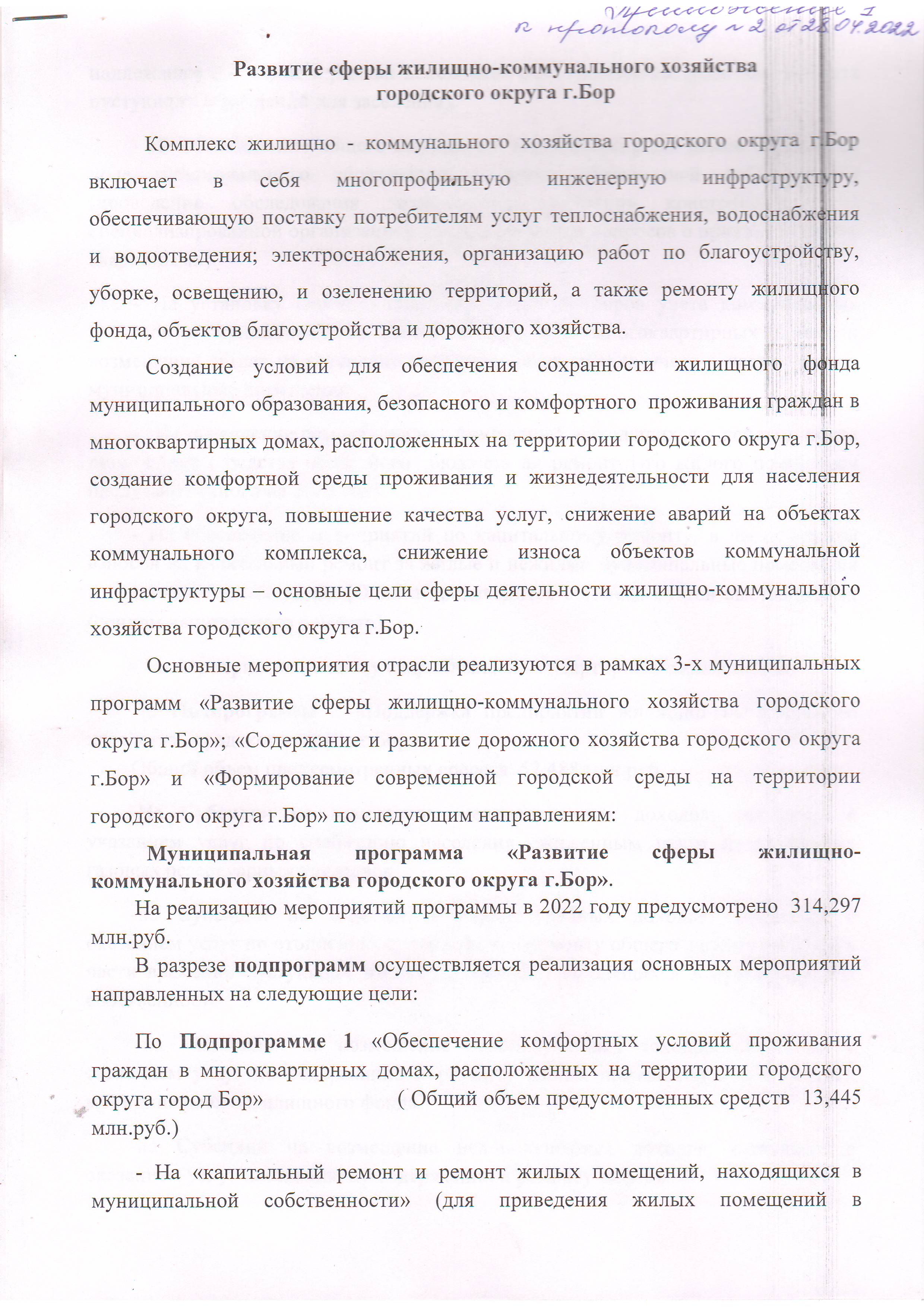 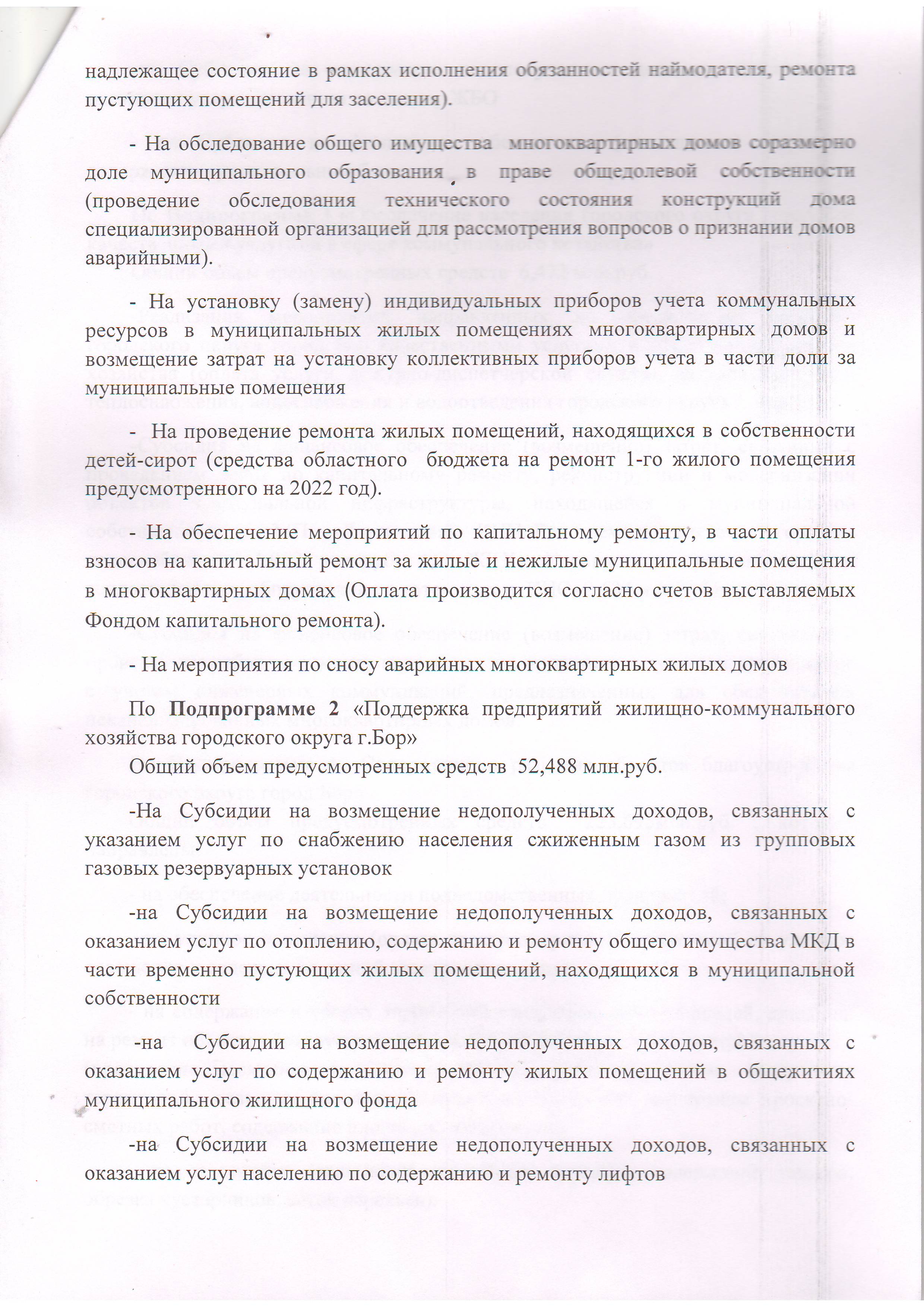 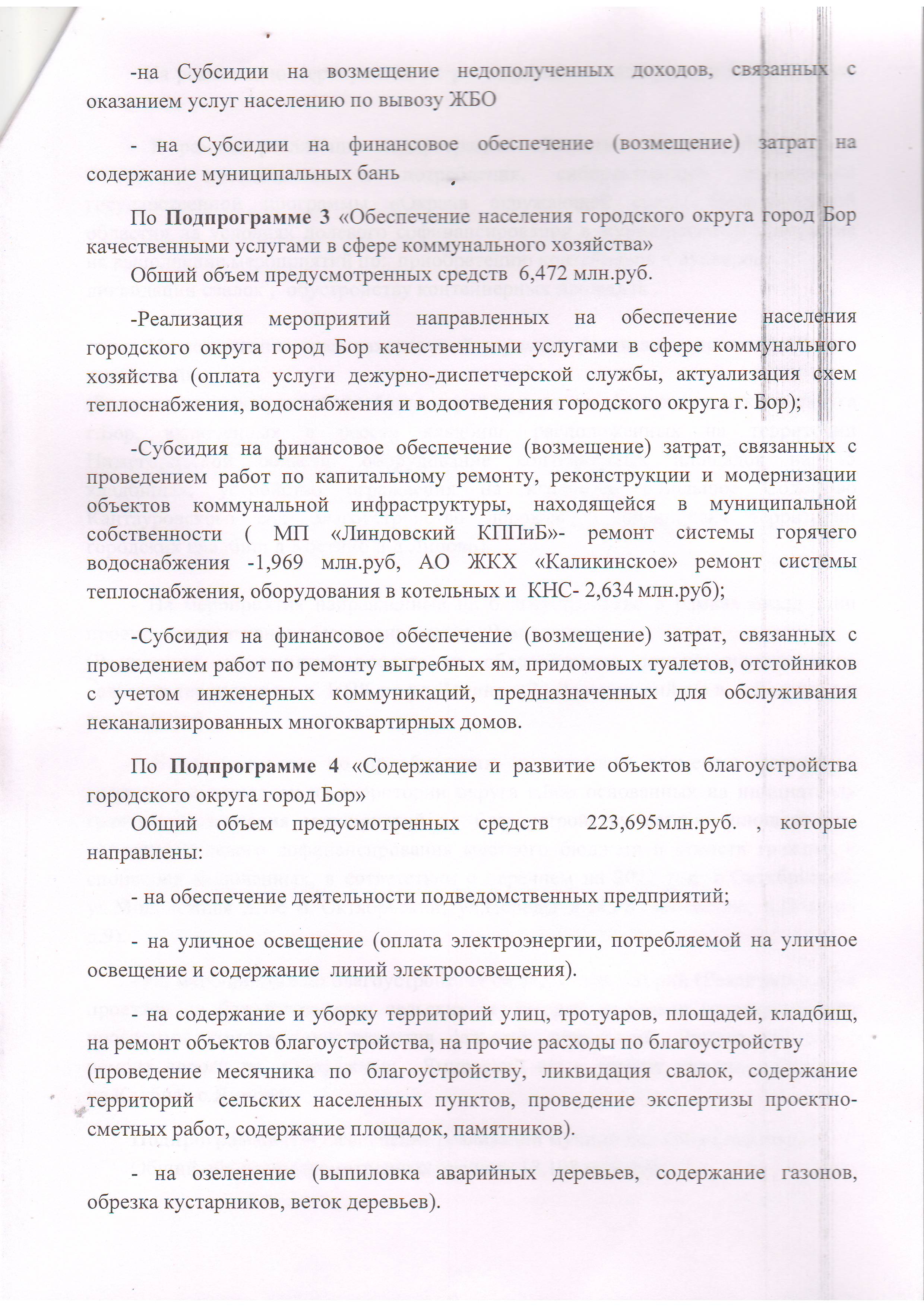 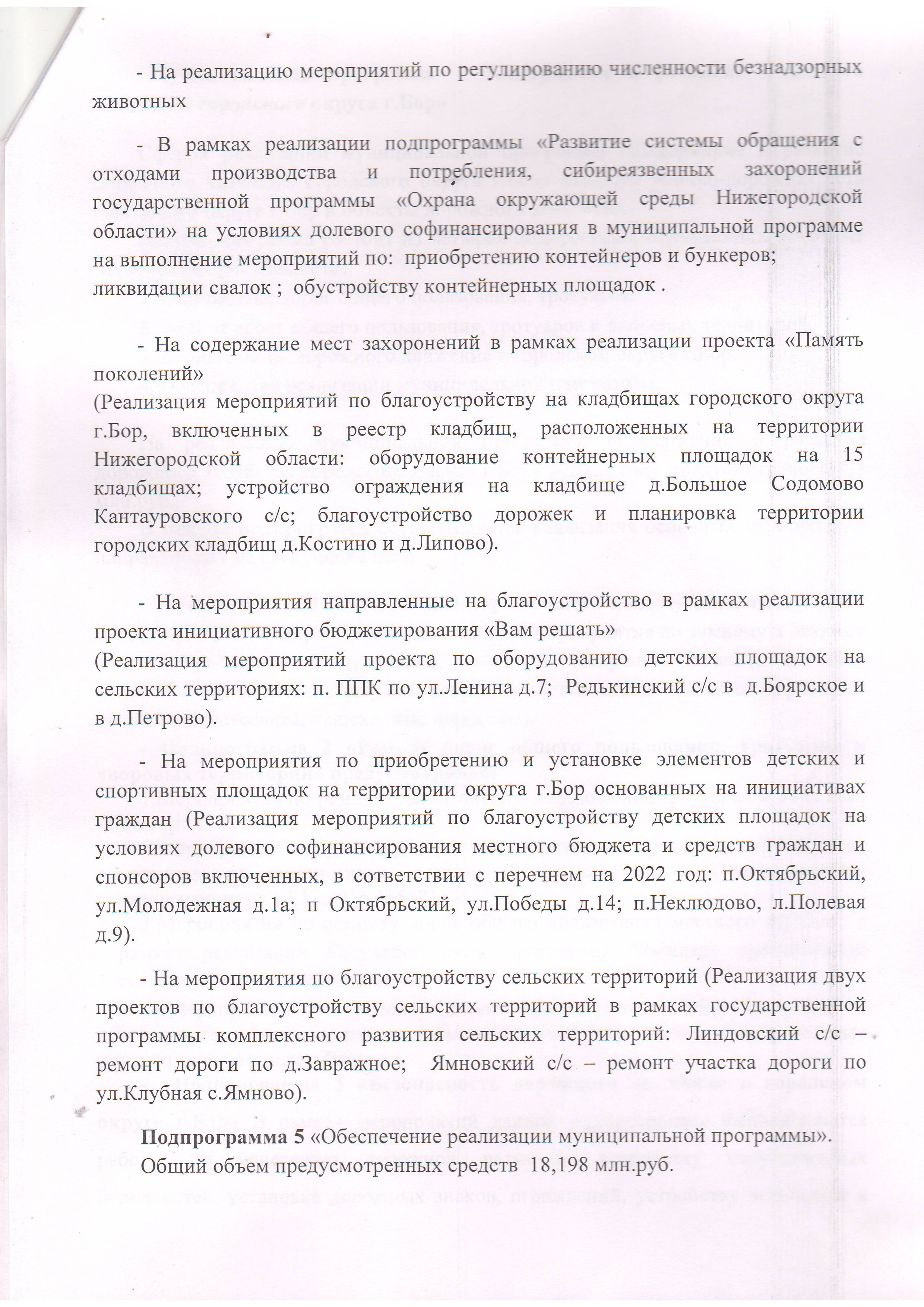 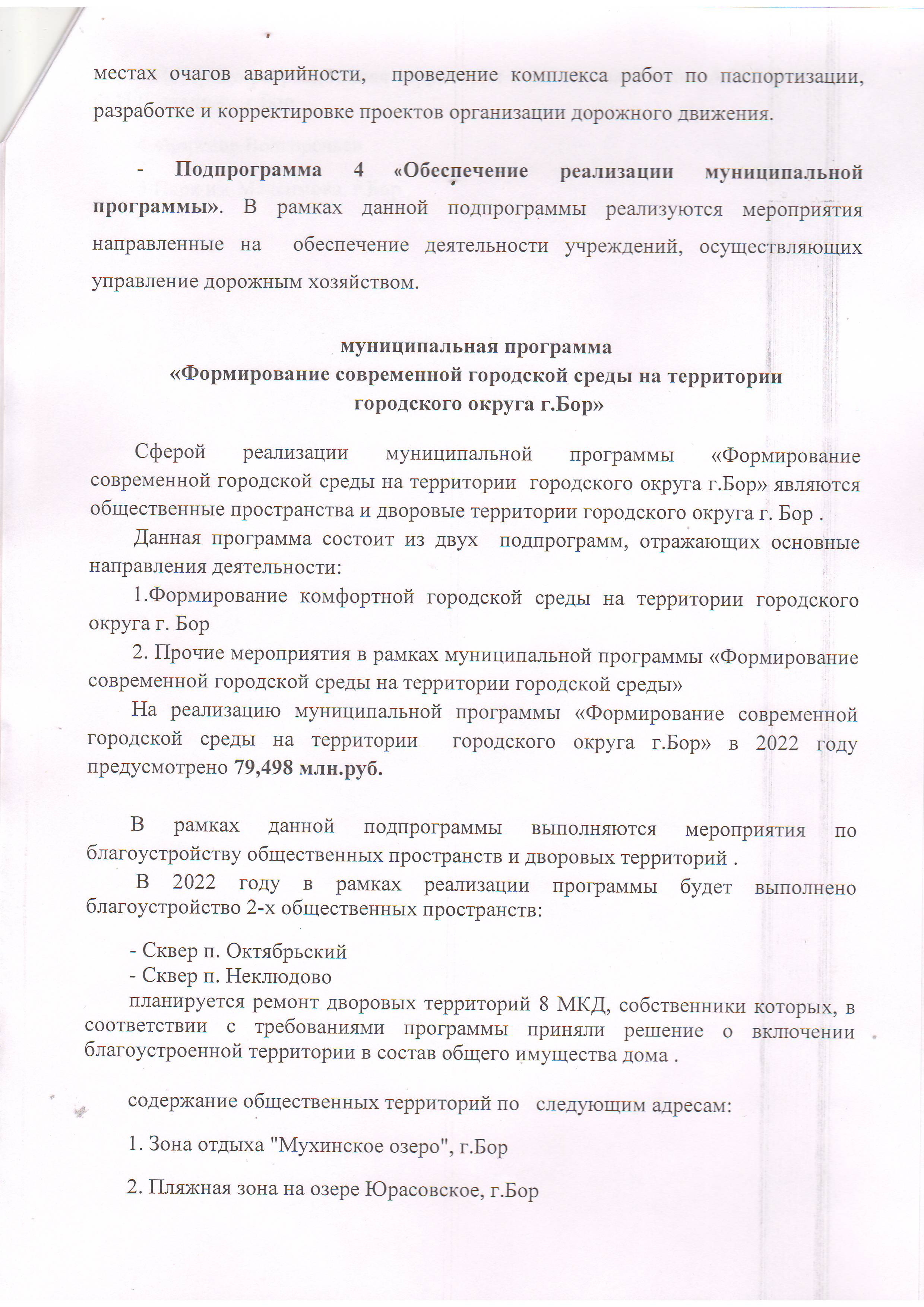 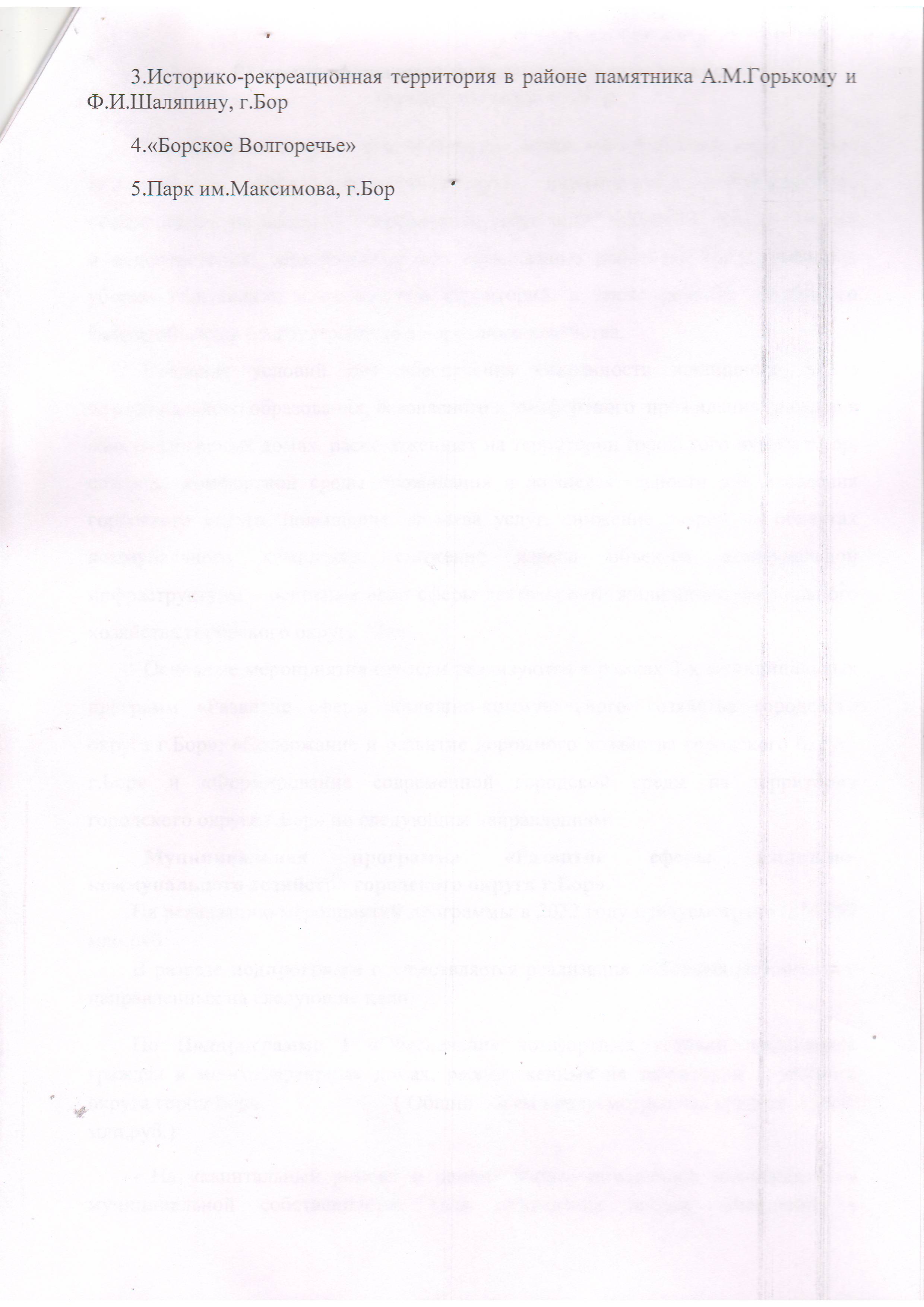 Председатель профсоюзной организации городского округа г.Бор организации профессионального союза работников образования и науки РФБекетова Ирина ВикторовнаЗаместитель директора  МБУ «СШОР по греко-римской борьбе»Басыров Геннадий АлександровичПредседатель Борской городской организации Нижегородской областной организации Общероссийской общественной организации «Всероссийское общество охраны природы»Бацманов Александр ПетровичПредседатель Общественной организации «Ветераны правоохранительных органов» городского округа г.Бор Нижегородской области»ВеселовВладимир АлександровичЗаместитель председателя правления  Общественной организации «Ветераны и Инвалиды Боевых действий городского округа г.Бор» Коняхин Игорь НиколаевичДиректор МАУК «ЦК «Октябрь»Кочурина Елена АлексеевнаПочетный гражданин городского округа г.БорСмуров Юрий Антипович